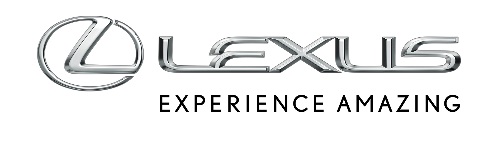 23 MARCA 2021LEXUS ZAPREZENTUJE KONCEPT ZAPOWIADAJĄCY NOWĄ EKSCYTUJĄCĄ WIZJĘ MARKILexus zaprasza na wydarzenie online, na którym przestawi nową wizję marki. 30 marca zadebiutuje model koncepcyjny stanowiący zapowiedź nowej generacji samochodów Lexusa. Premiera nowego konceptu zostanie udostępniona we wtorek 30 marca o godzinie 12:00 pod adresem: https://www.lexus.eu/discover-lexus/concept-cars/lexus-2021-concept-car.